SPOZNAVANJE OKOLJA, PONEDELJEK, 4. MAJ 2020OGLEJ SI SLIKO IN POVEJ, KAJ DELAJO OTROCI NA IGRIŠČU. NA KAKŠNE NAČINE VSE SE PREMIKAJO?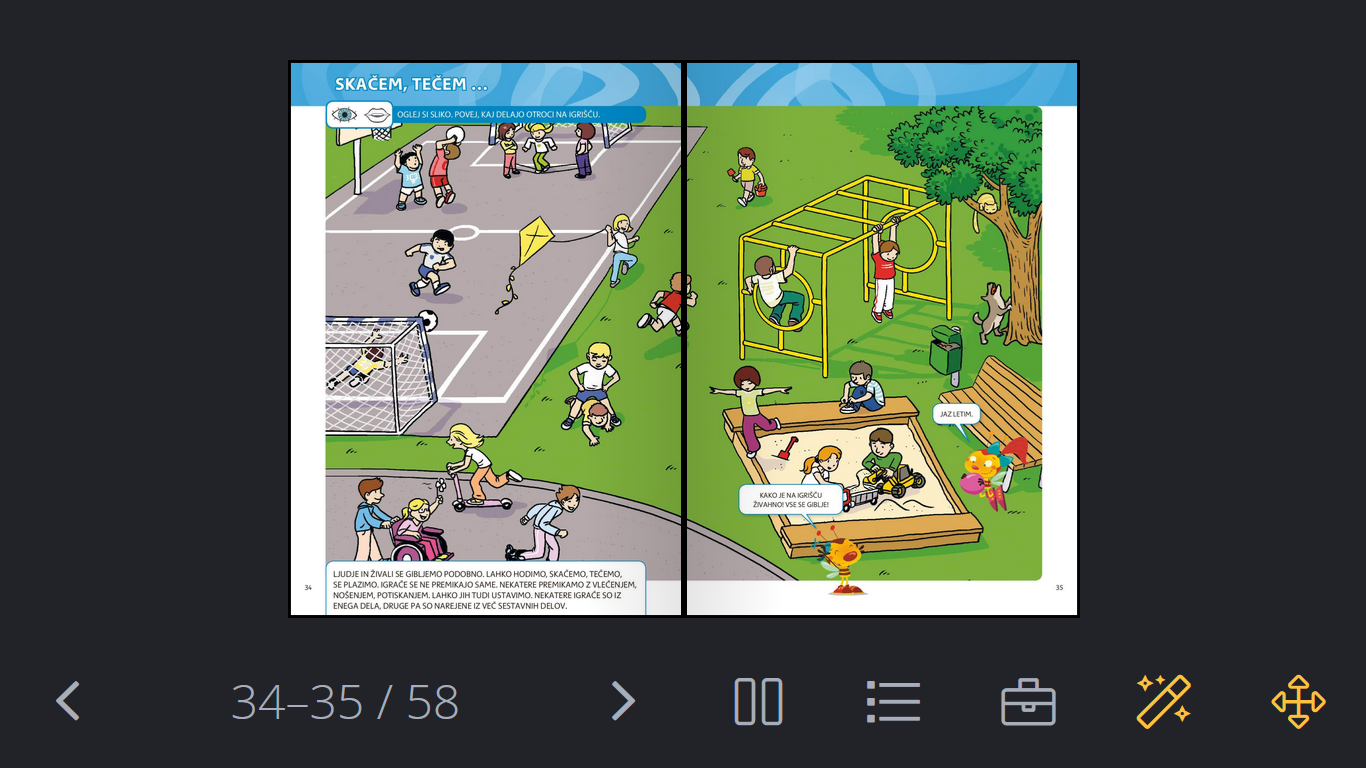 